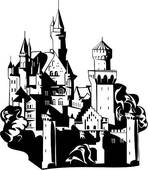 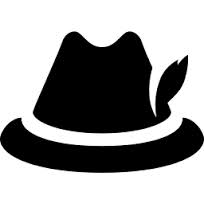                      Kultur KrediteIch heisse:_______________________    Stunde: _________Culture Credit Final Due Dates: 1st Semester Due Date:  ___________________________ 	***Early Bird Date:***__________________________2nd Semester Due Date:  __________________________ 	***Early Bird Date:***__________________________                       Kultur KrediteIch heisse:_______________________    Stunde: _________Culture Credit Final Due Dates: 1st Semester Due Date:  ___________________________ 	***Early Bird Date:***__________________________2nd Semester Due Date:  __________________________ 	***Early Bird Date:***__________________________